Free Radical Substitution of Methane: The Movie What do you know? You should have watched the video on Hydrocarbons.You should be able to describe what a substitution reaction is and the mechanism for the free radical substitution of methane by chlorine.What should you do now?You are going to make your own movie to explain how chlorine reacts with methane by free radical substitution.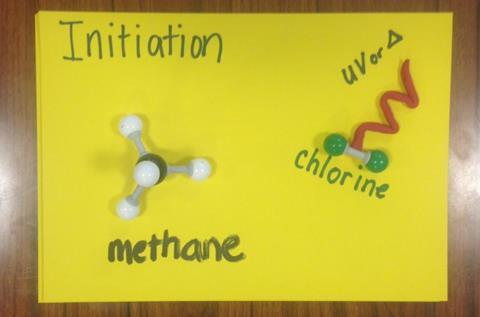 What do you need: Molecular models and modelling clay (playdough or plasticine)Coloured paperMarker pensYour mobile phone camera*Movie Maker app or Screencastomatic (or similar)What should you do?1. Make models of methane and chlorine.2. Storyboard your movie: five or six scenes that would be assembled to form the animation.3. Construct each scene using sketches, modelling clay, molecular models, or anything else suitable.4. Take photos of each scene with your camera phone.5. Import the photos into Windows Movie Maker (free software) and produce the animation.What else can you do? You could:Upload your movie to you tube and edit with EdPuzzle. Use it to test your own knowledge and that of your friends.*https://www.microsoft.com/en-us/p/movie-maker-10-free